Зарегистрировано в Минюсте РД 22 сентября 2022 г. N 6179МИНИСТЕРСТВО ПО ДЕЛАМ МОЛОДЕЖИ РЕСПУБЛИКИ ДАГЕСТАНПРИКАЗот 16 сентября 2022 г. N 64-о/дОБ УТВЕРЖДЕНИИ ПОЛОЖЕНИЯ ОБ ОБЩЕСТВЕННОМ СОВЕТЕПРИ МИНИСТЕРСТВЕ ПО ДЕЛАМ МОЛОДЕЖИ РЕСПУБЛИКИ ДАГЕСТАНВ соответствии с Законом Республики Дагестан от 4 декабря 2015 года N 113 "О некоторых вопросах осуществления общественного контроля в Республике Дагестан" ("Дагестанская правда", 2015, N 497; "Собрание законодательства Республики Дагестан", 2015, N 23, ст. 1445; интернет-портал правовой информации Республики Дагестан (www.pravo.e-dag.ru), 12 июля 2022, N 05004009317), постановлением Правительства Республики Дагестан от 11 мая 2022 года N 121 "Об утверждении Типового положения об общественном совете при органе исполнительной власти Республики Дагестан" (официальный интернет-портал правовой информации (www.pravo.gov.ru) 13 мая 2022 года N 0500202205130005) и в целях совершенствования деятельности общественного совета при Министерстве по делам молодежи Республики Дагестан приказываю:1. Утвердить Положение об Общественном совете при Министерстве по делам молодежи Республики Дагестан.2. Отделу бухгалтерского учета и организационно-кадровой работы:направить настоящий приказ в семидневный срок с момента его подписания на государственную регистрацию в Министерство юстиции Республики Дагестан в установленном законодательством порядке;официально заверенную копию настоящего приказа направить в семидневный срок после дня первого официального опубликования в Управление Министерства юстиции Российской Федерации по Республике Дагестан для включения в федеральный регистр нормативных правовых актов субъектов Российской Федерации и в Прокуратуру Республики Дагестан.3. Разместить настоящий приказ на официальном сайте Министерства по делам молодежи Республики Дагестан в информационно-телекоммуникационной сети "Интернет" (www.minmol.ru).4. Контроль за исполнением настоящего приказа оставляю за собой.Министр по делам молодежиРеспублики ДагестанК.САИДОВУтвержденоприказом Министерствапо делам молодежиРеспублики Дагестанот 16 сентября 2022 г. N 64-о/дПОЛОЖЕНИЕОБ ОБЩЕСТВЕННОМ СОВЕТЕ ПРИ МИНИСТЕРСТВЕ ПО ДЕЛАММОЛОДЕЖИ РЕСПУБЛИКИ ДАГЕСТАН1. Общие положения1.1. Настоящее Положение об Общественном совете при Министерстве по делам молодежи Республики Дагестан (далее - Положение) определяет компетенцию, порядок формирования и деятельности Общественного совета при Министерстве по делам молодежи Республики Дагестан (далее - Министерство).1.2. Общественный совет при Министерстве (далее - Общественный совет) призван обеспечить учет интересов, защиту прав и свобод граждан Российской Федерации и общественных объединений при осуществлении государственной молодежной политики.1.3. Целью деятельности Общественного совета является осуществление общественного контроля за деятельностью Министерства, а также привлечение граждан к рассмотрению разрабатываемых общественно значимых проектов нормативных правовых актов, участию в мониторинге качества оказания государственных услуг, рассмотрению ежегодного плана деятельности Министерства и отчета об его исполнении.1.4. Общественный совет является постоянно действующим консультативно-совещательным органом общественного контроля и участвует в осуществлении общественного контроля в порядке и формах, предусмотренных Федеральным законом от 21 июля 2014 г. N 212-ФЗ "Об основах общественного контроля в Российской Федерации", Законом Республики Дагестан от 4 декабря 2015 г. N 113 "О некоторых вопросах осуществления общественного контроля в Республике Дагестан" и настоящим Положением.1.5. Общественный совет в своей деятельности руководствуется Конституцией Российской Федерации, федеральными законами, правовыми актами Президента Российской Федерации и Правительства Российской Федерации, Конституцией Республики Дагестан, законами Республики Дагестан и иными нормативными правовыми актами, а также настоящим Положением.1.6. Общественный совет формируется на основе добровольного участия граждан в его деятельности.1.7. Общественный совет осуществляет свою деятельность на основе принципов законности, уважения прав и свобод человека, а также коллегиальности, открытости и гласности.1.8. Министерство обеспечивает организационно техническое сопровождение деятельности Общественного совета.2. Задачи и функции Общественного совета2.1. Основными задачами Общественного совета являются: осуществление общественного контроля за деятельностью Министерства в формах и порядке, предусмотренных законодательством Российской Федерации и законодательством Республики Дагестан;повышение прозрачности и открытости деятельности Министерства и повышение эффективности реализации полномочий, отнесенных к его ведению;обеспечение взаимодействия общественных объединений и некоммерческих организаций, экспертного сообщества и граждан с органом исполнительной власти;содействие учету законных интересов некоммерческих организаций и граждан, защите прав и свобод человека и гражданина при реализации Министерством своих Полномочий;обеспечение участия граждан, общественных объединений и иных организаций в обсуждении и выработке решений по вопросам государственной политики и нормативно-правового регулирования в установленной сфере деятельности Министерства; выдвижение и обсуждение общественных инициатив, связанных с деятельностью Министерства;выдвижение и обсуждение общественных инициатив, связанных с деятельностью органов исполнительной власти;подготовка предложений по совершенствованию государственной политики в установленной сфере деятельности Министерства;обеспечение участия граждан в рассмотрении вопросов, относящихся к сфере деятельности Министерства, и выработка предложений по их решению;повышение информированности граждан о деятельности Министерства.2.2. Общественный совет для выполнения задач, указанных в пункте 2.1 настоящего Положения, осуществляет следующие функции:реализует мероприятия общественного контроля;участвует в информировании общественности о целях, задачах и результатах деятельности Министерства;осуществляет анализ общественного мнения в сфере деятельности Министерства;вносит предложения по совершенствованию деятельности Министерства;участвует в мониторинге качества оказания государственных услуг органом исполнительной власти;рассматривает и обсуждает инициативы граждан и общественных объединений по вопросам, отнесенным к компетенции Министерства;подготавливает предложения по совершенствованию законодательства, осуществляющего регулирование в сфере деятельности Министерства;рассматривает разрабатываемые Министерством проекты нормативных правовых актов и принимаемые решения в установленной сфере деятельности;готовит предложения, направленные на оптимизацию деятельности Министерства;участвует в антикоррупционной работе и в оценке эффективности государственных закупок в органе исполнительной власти.2.3. Задачи и функции Общественного совета могут изменяться и дополняться с учетом изменения ситуации в сфере деятельности Министерства.3. Права и обязанности Общественного совета3.1. Общественный совет для достижения своих задач и реализации функций вправе:осуществлять общественный контроль в формах, предусмотренных законодательством Российской Федерации и законодательством Республики Дагестан;выступать в качестве инициаторов, организаторов мероприятий, проводимых при осуществлении общественного контроля, а также участвовать в проводимых мероприятиях;запрашивать в соответствии с законодательством Российской Федерации и законодательством Республики Дагестан у Министерства необходимую для осуществления общественного контроля информацию, за исключением информации, содержащей сведения, составляющие государственную тайну, сведения о персональных данных, и информации, доступ к которой ограничен федеральными законами;посещать Министерство в случаях и порядке, которые предусмотрены законодательством Российской Федерации и законодательством Республики Дагестан;подготавливать по результатам осуществления общественного контроля итоговый документ и направлять его на рассмотрение в Министерство и в средства массовой информации;в случае выявления фактов нарушения прав и свобод человека и гражданина, прав и законных интересов общественных объединений и иных негосударственных некоммерческих организаций направлять в соответствии с законодательством Российской Федерации и законодательством Республики Дагестан материалы, полученные в ходе осуществления общественного контроля, Уполномоченному по правам человека в Республике Дагестан, Уполномоченному по правам ребенка в Республике Дагестан, Уполномоченному по защите прав предпринимателей в Республике Дагестан и в прокуратуру Республики Дагестан;принимать участие в заседаниях коллегий, рабочих групп Министерства с правом совещательного голоса, иных мероприятиях, проводимых Министерством при осуществлении возложенных на него полномочий;организовывать и проводить тематические мероприятия, конференции, круглые столы, семинары и дискуссии с привлечением представителей общественности и экспертного сообщества;вносить предложения по совершенствованию деятельности Министерства;рассматривать проекты правовых актов и иных документов, разрабатываемых органом исполнительной власти;принимать участие в работе создаваемых Министерством конкурсных и аттестационных комиссий, в том числе комиссии по соблюдению требований к служебному поведению и урегулированию конфликта интересов, по вопросам антикоррупционной деятельности и закупок (товаров, работ, услуг);проводить общественные экспертизы проектов правовых актов и принимаемых Министерством решений, а также давать по ним заключения и предложения;проводить слушания по приоритетным направлениям деятельности Министерства;рассматривать ежегодные планы деятельности Министерства;направлять запросы и обращения в Министерство;принимать решения по вопросам, находящимся в ведении Общественного совета;взаимодействовать со средствами массовой информации по освещению вопросов, обсуждаемых на заседаниях Общественного совета;пользоваться иными правами, предусмотренными законодательством Российской Федерации и законодательством Республики Дагестан.3.2. Общественный совет как субъект общественного контроля обязан:соблюдать законодательство Российской Федерации и законодательство Республики Дагестан об общественном контроле;соблюдать установленные законодательством Российской Федерации и законодательством Республики Дагестан ограничения, связанные с деятельностью Министерства;не создавать препятствий законной деятельности Министерства;соблюдать конфиденциальность полученной в ходе осуществления общественного контроля информации, если ее распространение ограничено законодательством Российской Федерации и законодательством Республики Дагестан;обнародовать информацию о своей деятельности по осуществлению общественного контроля и о результатах контроля;нести иные обязанности, предусмотренные законодательством Российской Федерации и законодательством Республики Дагестан.4. Порядок формирования Общественного совета4.1. Общественный совет формируется на основе добровольного участия в его деятельности граждан Российской Федерации, не имеющих ограничений в соответствии с частью 2 статьи 7 Федерального закона от 23 июня 2016 г. N 183-ФЗ "Об общих принципах организации и деятельности общественных палат субъектов Российской Федерации".4.2. Членами Общественного совета могут быть граждане, достигшие восемнадцати лет, соответствующие критериям отбора, разработанным Министерством, при котором формируется Общественный совет, совместно с Общественной палатой Республики Дагестан.4.3. Члены Общественного совета исполняют свой обязанности на общественных началах.4.4. Состав Общественного совета формируется Министерством совместно с Общественной палатой Республики Дагестан (по согласованию).4.5. Персональный состав Общественного совета формируется на конкурсной основе и утверждается приказом руководителя Министерства из представителей Общественной палаты Республики Дагестан, некоммерческих организаций, экспертного и научного сообщества и граждан, имеющих опыт работы в соответствующей сфере государственного управления.4.6. Правила проведения конкурса по отбору кандидатов в состав Общественного совета (далее - конкурс), порядок формирования конкурсной комиссии, методика оценки и критерии отбора кандидатов в состав Общественного совета определяются положением о порядке проведения конкурса, утвержденным приказом руководителя Министерства, при котором формируется Общественный совет, и разработанным совместно с Общественной палатой Республики Дагестан (по согласованию).4.7. Для проведения конкурса Министерство образует конкурсную комиссию.4.8. В состав конкурсной комиссии входят руководитель Министерства и (или) уполномоченные им представители, а также представители Общественной палаты Республики Дагестан (по согласованию).4.9. Состав конкурсной комиссии утверждается приказом руководителя Министерства в количестве не менее 5 человек.4.10. Конкурсная комиссия проверяет кандидатов на соответствие установленным законодательством требованиям, проводит отбор кандидатов и принимает решение о включении их в состав Общественного совета.4.11. Решения конкурсной комиссии принимаются простым большинством голосов ее членов.4.12. Конкурсная комиссия проводит заседания и оформляет протоколы по результатам проведенных заседаний.4.13. Министерство, размещает объявление о конкурсе на своем официальном интернет-сайте и направляет указанное объявление в Общественную палату Республики Дагестан.4.14. Кандидаты в члены Общественного совета направляют в конкурсную комиссию следующие документы:заявление о включении в Общественный совет;анкета;согласие на обработку персональных данных.4.15. Формы документов устанавливаются Министерством, при формировании Общественного совета.4.16. Прием документов осуществляется в течение 30 дней с момента размещения объявления.4.17. Конкурсная комиссия отбирает кандидатов в члены Общественного совета при наличии у них экспертных знаний, опыта работы и (или) опыта общественной деятельности в сфере молодежной политики.4.18. В течение 14 календарных дней после окончания приема документов конкурсная комиссия проводит анализ документов кандидатов на предмет их соответствия требованиям, установленным законодательством, и критериям отбора, разработанным Министерством при формировании Общественного совета, совместно с Общественной палатой Республики Дагестан (по согласованию).4.19. Конкурсная комиссия в целях проведения конкурсного отбора вправе запрашивать дополнительную информацию, а также принимать во внимание информацию, находящуюся в открытом доступе, проводить собеседования с кандидатами.4.20. На итоговом заседании конкурсная комиссия оформляет протокол со списком отобранных кандидатов для включения в Общественный совет и представляет его на утверждение руководителю Министерства.4.21. Список отобранных конкурсной комиссией кандидатов обязателен к утверждению руководителем Министерства.4.22. В случае принятия конкурсной комиссией решения об отказе кандидату во включении в Общественный совет конкурсная комиссия направляет ему письменный мотивированный отказ в течение 10 дней со дня принятия такого решения.4.23. Основаниями для отказа кандидату во включении в Общественный совет являются:представление неполного пакета документов;недостоверность представленной информации;наличие ограничений, предусмотренных частью 2 статьи 7 Федерального закона от 23 июня 2016 г. N 183-ФЗ "Об общих принципах организации и деятельности общественных палат субъектов Российской Федерации";несоответствие критериям отбора кандидатов в состав Общественного совета, определенным положением о порядке проведения конкурса.4.24. Информация об итогах конкурса с утвержденным списком членов Общественного совета размещается на официальном интернет-сайте Министерства в сроки, установленные в положении о порядке проведения конкурса.4.25. Срок полномочий Общественного совета составляет 3 года и исчисляется со дня первого заседания Общественного совета в новом составе.4.26. Количественный состав Общественного совета определяется Министерством исходя из представительства некоммерческих организаций, профессионального и экспертного сообщества, осуществляющих свою деятельность в сфере полномочий Министерства. Общая численность членов Общественного совета устанавливается в пределах от 11 до 36 человек.4.27. В случае если совокупное число кандидатов меньше утвержденного количественного состава Общественного совета конкурсная комиссия вправе провести дополнительный конкурсный отбор.4.28. Полномочия члена Общественного совета прекращаются в случае:подачи заявления о выходе из состава Общественного совета;истечения срока полномочий;вступления в законную силу вынесенного в отношении его обвинительного приговора суда;смерти, признания на основании решения суда недееспособным, безвестно отсутствующим или умершим;систематического пропуска без уважительной причины заседаний Общественного совета;назначения на должность государственной службы Российской Федерации и субъекта Российской Федерации, муниципальной службы или избрания на выборную должность в органе местного самоуправления;получения гражданства иностранного государства.5. Организация деятельности Общественного совета5.1. На организационном заседании Общественного совета открытым голосованием избираются председатель Общественного совета и его заместитель, которые организуют работу Общественного совета и проводят его заседания.5.2. Первое заседание Общественного совета проводится не позднее чем через 30 дней после утверждения нового состава Общественного совета.5.3. Срок полномочий членов Общественного совета начинается со дня проведения первого заседания Общественного совета в новом составе.5.4. Основной формой деятельности Общественного совета являются заседания, которые проводятся не реже одного раза в квартал и считаются правомочными, если на них присутствует не менее двух третей членов Общественного совета. По решению Общественного совета может быть проведено внеочередное заседание.5.5. Внеочередное заседание Общественного совета созывается по инициативе его председателя, по предложению руководителя Министерства либо по требованию не менее чем половины членов Общественного совета.5.6. Общественный совет осуществляет свою деятельность в соответствии с планом работы, составленным на год, утвержденным председателем Общественного совета и согласованным с руководителем Министерства.5.7. За месяц до начала заседания Общественного совета его члены вносят предложения в повестку и готовят для обсуждения информационные материалы, которые доводятся до сведения участников заседания Общественного совета и руководителя Министерства.5.8. Члены Общественного совета информируются секретарем Общественного совета о дате, времени и месте проведения заседания в письменной или устной форме не позднее чем за 7 дней до дня заседания.5.9. В заседании Общественного совета с правом совещательного голоса участвует руководитель Министерства или уполномоченное им должностное лицо. На заседаниях Общественного совета вправе присутствовать иные работники Министерства.5.10. Решения Общественного совета принимаются в форме заключений, предложений и обращений, носят рекомендательный характер и отражаются в протоколах заседаний Общественного совета.5.11. Решения Общественного совета по рассмотренным вопросам принимаются открытым голосованием простым большинством голосов (от числа присутствующих). При равенстве голосов председатель Общественного совета имеет право решающего голоса.5.12. Решения Общественного совета отражаются в протоколах заседаний, которые подписываются секретарем Общественного совета и утверждаются председателем Общественного совета. Копии протокола заседания представляются членам Общественного совета.5.13. Информация о решениях Общественного совета, заключения и результаты экспертиз по рассмотренным проектам нормативных правовых актов и иным документам, план работы на год, а также ежегодный отчет об итогах деятельности Общественного совета в обязательном порядке подлежат опубликованию в информационно-телекоммуникационной сети "Интернет", в том числе на интернет-ресурсах, согласованных с органом исполнительной власти.5.14. Председатель Общественного совета:определяет приоритетные направления деятельности Общественного совета и организует его работу;председательствует на заседаниях Общественного совета;подписывает протоколы заседаний и другие документы Общественного совета;формирует при участии членов Общественного совета и утверждает план работы, повестку заседания Общественного совета;организует участие экспертов и иных лиц, приглашаемых на заседание Общественного совета;вносит предложения по проектам документов для обсуждения на заседаниях Общественного совета и согласует их;взаимодействует с руководителем Министерства по вопросам реализации решений Общественного совета;представляет Общественный совет при взаимодействии с иными органами исполнительной власти, органами местного самоуправления муниципальных образований Республики Дагестан, организациями и гражданами;дает поручения членам Общественного совета и контролирует их исполнение;осуществляет контроль за исполнением решений, принимаемых Общественным советом;принимает участие в заседаниях коллегии, в конкурсной, аттестационной и иных комиссиях Министерства;осуществляет иные полномочия по обеспечению деятельности Общественного совета.5.15. В отсутствие председателя Общественного совета его функции исполняет заместитель.5.16. Члены Общественного совета:участвуют в мероприятиях, проводимых Общественным советом, а также в подготовке материалов по рассматриваемым на заседаниях вопросам;вносят предложения по формированию повестки дня заседаний Общественного совета;знакомятся с документами, касающимися рассматриваемых проблем, высказывают свое мнение по существу обсуждаемых вопросов, замечания и предложения по проектам принимаемых решений;вносят предложения в план работы Общественного совета;участвуют в подготовке материалов к заседанию Общественного совета;в установленном порядке принимают участие в рассмотрении обращений граждан, в том числе о нарушении их прав, свобод и законных интересов в сфере компетенции Министерства;осуществляют иные полномочия в рамках деятельности Общественного совета.5.17. Члены Общественного совета обладают равными правами при обсуждении вопросов и голосовании.5.18. Члены Общественного совета обязаны лично участвовать в заседаниях Общественного совета и не вправе делегировать свои полномочия другим лицам.5.19. Для организационно-технического сопровождения деятельности Общественного совета секретарь назначается руководителем Министерства. Секретарь не является членом Общественного совета.5.20. Секретарь Общественного совета:ведет и оформляет протоколы заседаний Общественного совета;готовит проекты решений, документы и информационные материалы к заседаниям Общественного совета и осуществляет их рассылку;уведомляет членов Общественного совета о дате, месте и повестке предстоящего заседания;взаимодействует с другими структурными подразделениями Министерства по вопросам организационно-технического и информационного сопровождения деятельности Общественного совета;хранит документацию Общественного совета и готовит в установленном порядке документы для архивного хранения и уничтожения.6. Заключительные положенияМинистерство в целях обобщения практики направляет в Министерство по национальной политике и делам религий Республики Дагестан и Общественную палату Республики Дагестан ежегодный отчет о деятельности Общественного совета.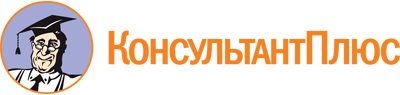 Приказ Минмолодежи РД от 16.09.2022 N 64-о/д
"Об утверждении Положения об общественном совете при Министерстве по делам молодежи Республики Дагестан"
(Зарегистрировано в Минюсте РД 22.09.2022 N 6179)Документ предоставлен КонсультантПлюс

www.consultant.ru

Дата сохранения: 10.11.2022
 